COLLEGE OF ENGINEERING & TECHNOLOGY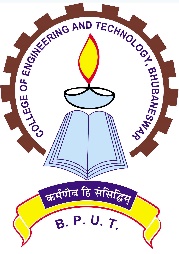 (An Autonomous & Constituent College of Biju Patnaik University of Technology, Odisha)Techno Campus, P.O.: Mahalaxmivihar, BHUBANESWAR -751029, INDIANAAC ‘A’			Ref No.	2074					Date:-17.12.2020NOTICE FOR NON-REPORTED CANDIDATES FOR THE YEAR 2020-21(Admission into 1st Yr. M. Tech., M. Plan., MCA and 2nd Yr. L.E. B. Tech. Programmes)The candidates, those who have been finally allotted by OJEE-2020 for admission into 1st Yr. M. Tech., M. Plan., MCA and 2nd Yr. L.E. B. Tech. Programmes at CET, Bhubaneswar but have not reported for Final Admission at CET, Bhubaneswar till date, are hereby once again instructed to report at the Institute along with payment receipts and necessary documents as notified earlier for final admission on or before21-12-2020,failing which their allotted seat by OJEE-2020 will be forfeited and the vacant seat will be reported to OJEE, Odisha.Sd/-PRINCIPAL